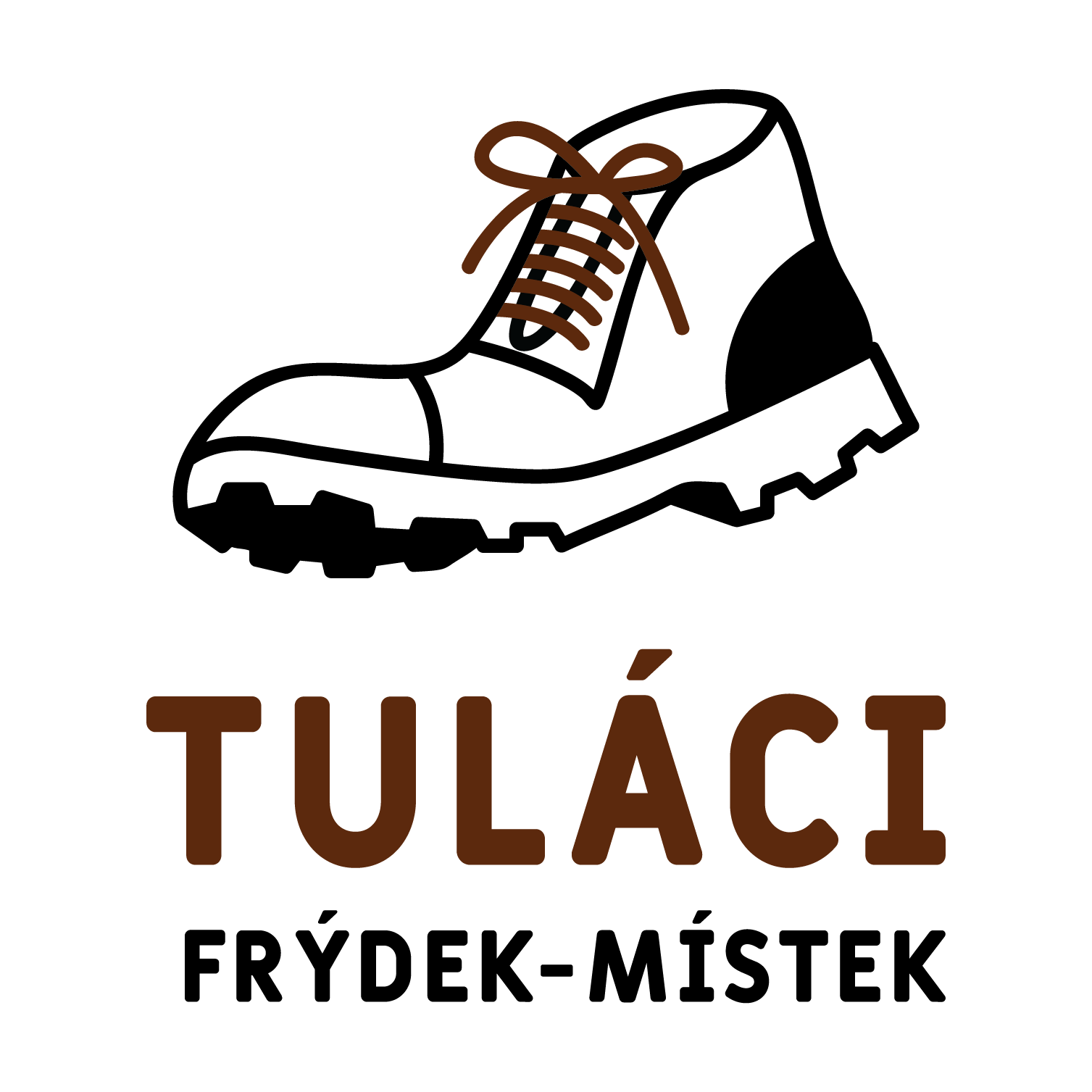 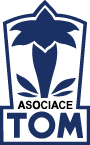     Tábor 2021 – Turistická základna Zámek – Náchod                     (21. - 29. 8. 2021)Plánujeme navštívit:Domek Boženy Němcové v Červeném Kostelci (muzeum + zahrada B. Němcové, pomník Viktorky)Skalní město Ostaš - stolová hora s působivými skalními útvary (Horní a Dolní labyrint)Kočičí skály - Kočičí hradBroumovské stěny (skalní útvary Veverka, Kočka, Želva, atd.)Šonov – návštěva kovářské dílny – ozdobné předměty uměleckého kováře Ondřeje KlíraBěloves – Malé lázně s dvěma minerálními pramenyDobrošov – předválečné opevnění + Jiráskova chata s rozhlednouNáchod – město a zámek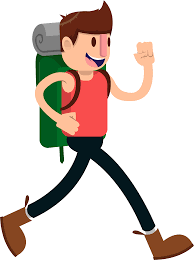 